Moray SONAS Wellbeing Service Referral form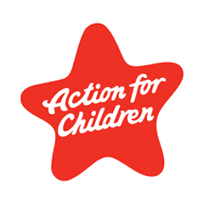     	Please complete with as much detail as possible for each child/young personChild/Young Person DetailsChild/Young Person DetailsFull Name:Parent (s) Names:Date of Birth:	Address:Postcode:	Young person Contact Number:Parents Contact Number:Young Person Email Address:Parents Email Address: School:Gender:Ethnicity:Religion:Do you/child/young person have Disability or any Additional Support Needs (ASN)?  If yes, can you please give details:What support do you need?What support does your child need?Does your child/young person know you have made a referral to the service?What is the best way to get in touch with you?